おか自ネット経営分科会・人材分科会第４回セミナー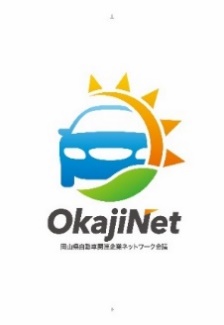 このたび、おか自ネット経営分科会・人材分科会では、下記のとおり第４回セミナーを開催いたします。今回は、中小企業経営者がどのようにDX（デジタル・トランスフォーメーション）に取り組んでいくべきか、リコージャパン株式会社の方を講師にお招きし、製品を作りだす製造業においても必要とされるDX改革についてお話頂きます。また、コロナ禍によるテレワークの導入等により大きく進んだDXにより生じるセキュリティリスクの対策についてご紹介頂きます。是非、ご参加ください。記１　開催日時　　令和４年３月８日　（火）　１３：３０　～　１５：２０２ 開催方法　 オンライン（ＺＯＯＭ）　３ 対象者　　岡山県内自動車関連企業等（おか自ネット会員以外の方もご参加頂けます。）　　　　　　　　　　　　　(参加費無料)４ プログラム　： 下記のとおり。　※各講演の概要につきましては２枚目参照５　主催　　岡山県自動車関連企業ネットワーク会議　経営分科会・人材分科会６　併催　　岡山県、公益財団法人岡山県産業振興財団７　申込締切　　令和４年３月４日　（金）　１７：００　８　申込方法　　参加申込書に必要事項をご記入の上、FAX又はメールでお申込みください。　　　　　　　　　　※オンラインでの開催となります。必ずメールアドレスのご記入をお願いいたします。おか自ネット経営分科会・人材分科会第４回セミナー≪講演内容≫【参加申込書】おか自ネット経営分科会・人材分科会第４回セミナー『地域の中小企業経営者が考えるＤＸ改革』セミナー申込締切：令和４年３月４日（金）１７：００【企業情報】【参加者】【注意事項等】※オンラインでの開催となります。メールアドレスを必ずご記入ください。　※参加申込書にご記入いただいた情報は、おか自ネット事業の運営上必要な範囲内で適切に使用させていただきます。時　間内　　容講演①13：30～14：00『これからの企業力を分けるもの、生産性向上を実現する「DX」の進め方』講　師　　リコージャパン㈱岡山支社事業戦略部ソリューショングループ支社長　 石井　拓也　氏リーダー　石井　正樹　氏講演②14：10～14：40『Microsoft 365 で実現！ 社内インフラの統一とコミュニケーションの迅速化』講　師　　リコージャパン㈱ＩＣＴ事業本部 マネージド企画センター コミュニケーションＤＸ企画室 マイクロソフトグループ 阿部 佳希 氏講演③14：50～15：20『ニューノーマル時代のセキュリティ対策のキーポイントはメールにあり！Microsoft 365で実現する、今すぐできるゼロトラストセキュリティ』講　師　　リコージャパン㈱岡山支社　事業戦略部ソリューショングループ市原　慎太郎　氏　時　間内　　　容講演①13：30～14：00『これからの企業力を分けるもの、生産性向上を実現する「DX」の進め方』講　師　リコージャパン㈱岡山支社事業戦略部ソリューショングループ　　　　　　支社長　　石井　拓也　氏リーダー　石井　正樹　氏≪概　要≫　多くの企業・組織が、将来の成長・競争力強化に向けた方策としてデジタル・トランスフォーメーション（＝DX）の必要性については理解をされています。しかしながらＤＸ改革を望んでも、既存システムの問題を解決したり、そのための業務自体の見直しも求められたりする中、いかにこれを実行するかが課題となっています。本セミナーでは、地域の中小企業経営者が考えるべきDX改革についてお話をさせて頂きます。講演②14：10～14：40『Microsoft 365 で実現！ 社内インフラの統一とコミュニケーションの迅速化』講　師　リコージャパン㈱ＩＣＴ事業本部 マネージド企画センター コミュニケーションＤＸ企画室 マイクロソフトグループ阿部 佳希 氏≪概　要≫　リコーグループが Microsoft 365（Office 365）を導入して 5 年、働き方改革に取り組み、コロナ禍において活用がより一層進みました。社内外での課題解決事例も増えて参りました。ハイブリッドワークを支える Microsoft Teams を活用した コミュニケーション迅速化の社内事例、Microsoft 365 のお客様活用事例をお伝えします。講演③14：50～15：20『ニューノーマル時代のセキュリティ対策のキーポイントはメールにあり！Microsoft 365で実現する、今すぐできるゼロトラストセキュリティ』講　師　リコージャパン㈱岡山支社　事業戦略部ソリューショングループ市原　慎太郎　氏　≪概　要≫　コロナ以降、オフィス集中型から、テレワーク分散型へのシフト、クラウドサービスの積極利用など、企業の働き方は大きく変化しており、これに伴い、セキュリティのあるべき姿も変わりつつあります。Microsoft365で提供されるメールシステム　Exchange Onlineが、昨今のセキュリティ対策になぜ有用かをお伝えします。企 業 名 連 絡 先〒（ＴＥＬ）部署・役職氏名メールアドレス